DPAW’s Unleash the PAWsibilities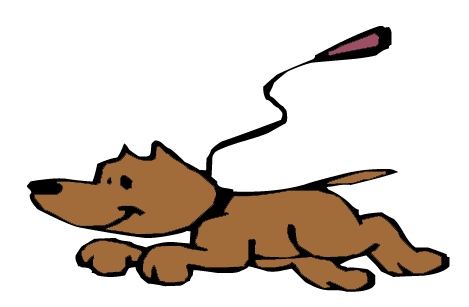 Contest tips   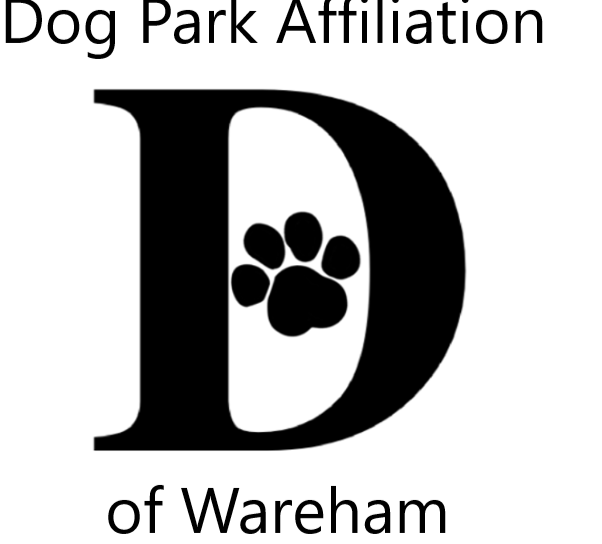 Your animal can be… Your pet, or more than one pet Family & neighbor’s pets Backyard bugs, butterflies, birds, squirrels, snakes, rabbits Wildlife in your neighborhood, or walks to the woods & beaches If you went fishing From a book, movie or program you enjoyed An animal you love to research A wished for pet, a pet you daydream about Can be just your animal, or include you, family &/or friendsWareham Dog Park is now open -  Imagine pups celebrating Visual Arts Any material, can mix mediaAny styleDrawing, painting, graphics, fabric, collage, cartoon, photography, mixedMust be 2 dimensional – FLAT so it can fit in the slot in the box & hang on a wallNo larger than 9x12” Literary Arts Poetry, song lyrics, short story, description, essay, letter to animal